Всероссийская  олимпиада школьников по астрономии2016/2017 уче0ный годМуниіlипальный этапКраткие решения9	классОтветы должны быть подробными и снабжены пояснениями и рисунками.Каждая задача оценивается  в 8 баллов.  Максимальный  балл — 48Какие светила, кроме Луны, можно наблюдать с поверхности Земли в виде серпа и в каких случаях? (серпом считаем диск, освещенный менее чем наполовину).См. решение  задачи  2 для 7-8 классаВ какой день года местность на экваторе Земли вблизи полудня получает максимальное количество солнечной энергии? (орбиту Земли принять круговой, а погоду считать безоблачной).Co. pеіпенпe зпбпчн 3 для 7-8 классаПараллакс звезды о Центавра равен 0.8", а параллакс Солнца — 8.8". Вычислите, во сколько раз звезда дальше Солнца.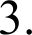 Решение. Для понимания задачи следует знать, что для пзмepeння расстояний в  пределах Солнечной системы используется горизонтальный суточный параллакс (база — радиус Земли, а за ее пределами — только годичный параллакс (база — радиус земной орбиты).(3+3 баляа) Далее см. решение задачи 4 для 7-8 классов.(2  баляа)Афелий Земля проходит 4 июля, а перигелий — 4 января. Вычислите, насколько наша планета ближе к Солнцу в январе, чем в июле. Объясните, как влияет разное расстояние до Солнца на климат Земли в разные сезоны года.Решение. Вычпслнм расстояние Земли от Солнца в афелии и nepигeлии. Q —— a(1+e) и g — a(1-e), где а — большая полуось орбиты, е — эксцентрwсwтет. Q —— 1.496-10’ (1+1.017)152.1 млн. км, g 147.1 млн. км, т.е. в январе Земля ближе к Солнцу на 5 млн.км. (3+3 банла) Таким образом, зимой северное полушарие Зежлн получает больше тепла, чем южное, а летом — наоборот. (2 балла).Можно ли на поверхности Луны наблюдать полные солнечные затмения? С какими явлениями для земного наблюдателя они будут соотноситься? В любой ли точке орбиты Луны возможно наблюдение?Решение. На Луне полные солнечные зптження будут происходить в новоземелие, т.е. когда Земля находится на линии Луна-Солнце; на Земле этот момент соответствует полнолунию (3 балла). При этом Луна должна находиться вблизи узла орбиты (1 балл за упоминание   узяа),   т.е.  на   Земле     в  это   время   иронзойбеш   лунное   затмение  (необязательно полное) (4 балла,• при указания «полное лунное затмение» - не более 3 баллов).9 июля 2015 года под утро произошло прохождение Урана за диском Луны. Какое из  двух явлений - покрытие или открытие Урана - можно было легко наблюдать визуально в небольшие телескопы?См.решение задачи 6 для 7-8 классов.Максимальный Оалл - 48